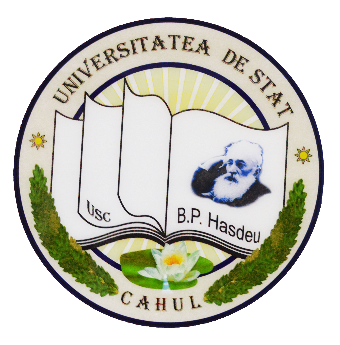 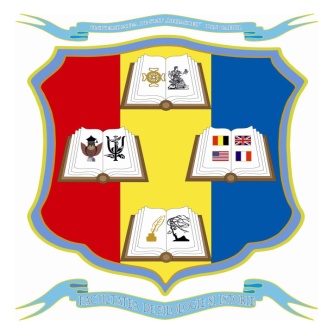 Facultatea de Ştiinţe Umaniste şi PedagogiceORARUL EVALUĂRILOR FINALEAnul de studii 2022-202312.12.2022 – 15.12.2022 Coordonat:				                                                                                                                                         Aprobat: dr., conf. univ. Chiciuc Ludmila___________                                                                     _____________dr., conf. univ., Grosu LilianaProrector pentru activitate didactică,                                                                           Decanul Facultăţii de Ştiinţe Umaniste şi Pedagogice  		calitate şi parteneriate de formare profesionalăData/ GrupaFE 2201 (aud. 208)Anul IFR 2201 (aud. 322)Anul IIEC 2201 (aud. 207)Anul IPP 2201 (aud. 221)Anul I12.12.2022LuniEducația fizicăPiscunov N., asist. univ.Ora: 1540Educația fizicăPiscunov N., asist. univ.Ora: 1540Educația fizicăPiscunov N., asist. univ.Ora: 1450Educația fizicăPiscunov N., asist. univ.Ora: 1450Data/ GrupaFR 2101 (aud.202)Anul IIIEC 2101 (aud. 204)Anul IIFE 2101 (aud.328)Anul IIPP 2101 (aud.220)Anul II15.12.2022JoiEducația fizicăPiscunov N., asist. univ.Ora: 1450Educația fizicăPiscunov N., asist. univ.Ora: 1450-Educația fizicăPiscunov N., asist. univ.Ora: 1450